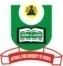 NATIONAL OPEN UNIVERSITY OF NIGERIAPlot 91, Cadastral Zone, Nnamdi Azikwe Expressway, Jabi, AbujaFACULTY OF SCIENCESJULY EXAMINATION 2017 COURSE CODE: ESM 317                                                              CREDIT UNIT: 2COURSE TITLE: LAND AND WATER POLLUTIONINSTRUCTION: Answer Question 1 and any other 3 questions    DURATION: 2:30mins(a) What factors are responsible for high rate of deforestation in Nigeria?     5 marks(b) Explain what is meant by ‘Pollution’ with examples.                                5  marks(c) Can a water source be thermally polluted? Explain.       5 marks(d) What is soil pollution?                        3marks(e) Land pollution has become a menace in developing countries. How can this       prevented or controlled?                                                                4 marks(f) list any three types of pollution           3 marks2a. In simple and clear terms, justify the essence of Recycling.    10marks2b. Explain with examples the term recycling         10marks3(a) Do you think it is important to treat wastewater discharged from homes and    commercial establishments? Why?                                                      4 marks(b) Briefly discuss the stages of treating wastewater discharge.    7 marks(c) What options are there for controlling industrial wastewater?       4marks(a) Explain the term “recycling” and how can recycling be done?               6 marks(b) Write on the manufacture of steel using recycled material.     9 marks5a What are pollutants   5marks5b.How are pollutants classified?  Expatiate.               10marks